Об утверждении положений о порядке представления, рассмотрения и оценки предложений о включении в муниципальную программу «Формирование современной городской среды на территории Пучежского городского поселения Пучежского муниципального района на 2018-2024 годы» общественных территорий, подлежащих благоустройству в 2018-2024 годах,  дворовых территорий и о порядке общественного обсуждения проекта муниципальной программы «Формирование современной городской среды на территории Пучежского городского поселения Пучежского муниципального района Ивановской области на 2018-2024 годы» (в редакции постановления администрации Пучежского муниципального района от  20.09.2019г. № 468/1-п, №320-п от 02.09.2020 г, №334-п от 20.08.2021, № 718-п от 30.12.2022)      В соответствии с Федеральным законом «Об общих принципах организации местного самоуправления в Российской Федерации» от 06.10.2003 № 131-ФЗ, Постановлением Правительства Российской Федерации от 10.02.2017 № 169 «Об утверждении Правил предоставления и распределения субсидий из федерального бюджета бюджетам субъектов Российской Федерации на поддержку государственных программ субъектов Российской Федерации и муниципальных программ формирования современной городской среды», руководствуясь ст. 41, 46, 56 Устава Пучежского муниципального района, администрация Пучежского муниципального района Ивановской области	                                           постановляет:          1.	Утвердить состав общественной комиссии для организации общественного обсуждения, проведения комиссионной оценки предложений заинтересованных лиц, а также для осуществления контроля за реализацией муниципальной программы «Формирование современной городской среды на территории Пучежского городского поселения Пучежского муниципального района Ивановской области на 2018-2024 годы» (приложение 1).2.	Утвердить Положение об общественной комиссии для организации общественного обсуждения, проведения комиссионной оценки предложений заинтересованных лиц, а также для осуществления контроля за реализацией муниципальной программы «Формирование современной городской среды на территории Пучежского городского поселения Пучежского муниципального района Ивановской области на 2018-2024 годы» (приложение 2).3.	Утвердить Порядок представления, рассмотрения и оценки предложений граждан и организаций о включении в муниципальную программу «Формирование современной городской среды на территории Пучежского городского поселения Пучежского муниципального района Ивановской области на 2018-2024 годы» общественной территории, подлежащей благоустройству в 2018-2024 годах (приложение 3).4.	Утвердить Порядок представления, рассмотрения и оценки предложений заинтересованных лиц о включении дворовой территории в муниципальную программу «Формирование современной городской среды на территории Пучежского городского поселения Пучежского муниципального района Ивановской области на 2018-2024 годы» (приложение 4).5.	Утвердить Порядок общественного обсуждения проекта муниципальной программы «Формирование современной городской среды на территории Пучежского городского поселения Пучежского муниципального района Ивановской области на 2018-2024 годы» (приложение 5).  6. 	Настоящее постановление подлежит опубликованию в районной газете «Пучежские Вести» и на официальном сайте Пучежского муниципального района Ивановской области и вступает в силу с момента его официального опубликования.7. 	Контроль за исполнением настоящего постановления возложить на и.о. заместителя главы администрации Пучежского муниципального района Ивановской области Маслова Д.Н. Глава Пучежского муниципального района                                Н.Ф.Ершов Приложение 1к постановлению администрации                                                                                           Пучежского муниципального района Ивановской областиот 17.10.2017 № 565-п      Состав общественной комиссии для организации общественного обсуждения, проведения комиссионной оценки предложений заинтересованных лиц, а также для осуществления контроля за реализацией муниципальной программы «Формирование современной городской среды на территории Пучежского городского поселения Пучежского муниципального района Ивановской области на 2018-2024 годы»Денисов А.Н.- директор муниципального учреждения «Пучежское городское хозяйство», председатель комиссии;Харламова Е.С. – заместитель директора – специалист по благоустройству главный специалист муниципального учреждения «Пучежское городское хозяйство», заместитель председателя комиссии;Летина М.Д. – специалист по благоустройству и экологии муниципального учреждения «Пучежское городское хозяйство», секретарь комиссии;Члены комиссии:Белов С.Н. - начальник управления строительства и архитектуры администрации Пучежского муниципального района;Большакова О.В.- представитель общественности Пучежского городского поселения;Вахнина Г.А. - председатель Совета ветеранов Пучежского муниципального района;Воронков И.М. - индивидуальный предпринимательГолованов М.Ю. - директор ООО «Ришелье»Канашин В.В. - начальник отдела по вопросам ГО ЧС и мобилизационной работе Карпов А.Н. – председатель комитета экономического развития, управления муниципальным имуществом, торговли, конкурсов и аукционов;Корягина Т.В. - представитель общественности Пучежского городского поселения;Мартюгин А.Е. - начальник ОГИБДД МО МВД России "Пучежский" майор полиции (по согласованию)Морозова О.В. - депутат Пучежского городского поселения;Николичева Е.А. - представитель общественности Пучежского городского поселения;Филатова В.Н. – внештатный советник главы Пучежского муниципального района;Красильникова Л.В. - председатель Совета Пучежского муниципального района;Шумакова Е.В. - глава Пучежского городского поселения.Приложение 2к постановлению администрации                                                                                           Пучежского муниципального района Ивановской областиот 17.10.2017 № 565-пПоложение об общественной комиссии для организации общественного обсуждения, проведения комиссионной оценки предложений заинтересованных лиц, а также для осуществления контроля за реализацией муниципальной программы «Формирование современной городской среды на территории Пучежского городского поселения Пучежского муниципального района Ивановской области на 2018-2024 годы»1.	Комиссия для организации общественного обсуждения, проведения оценки предложений заинтересованных лиц, а также для осуществления контроля за реализацией муниципальной программы «Формирование современной городской среды на территории муниципального образования (далее - Комиссия) создается в соответствии с Постановление Правительства РФ от 10.02.2017 года №169 «Об утверждении Правил предоставления и распределения субсидий из федерального бюджета бюджетам субъектов Российской Федерации на поддержу государственных программ субъектов Российской Федерации и муниципальных программ формирования современно городской среды», Постановлением Правительства Ивановской области от 01.09.2017 года № 337-п «Об утверждении государственной программы Ивановской области «Формирование современной городской среды» на 2018-2024 годы», во исполнении условий для участия во Всероссийском конкурсе лучших проектов создания комфортной городской среды, в целях организации общественного обсуждения, в том числе проектов создания комфортной городской среды для участия во Всероссийском конкурсе лучших проектов создания комфортной городской среды, проведения оценки предложений заинтересованных лиц, подведение итогов общественных обсуждений, организации голосования по отбору общественных территорий, а так же для осуществления контроля за реализацией муниципальной программы «Формирование современной городской среды на территории Пучежского городского поселения Пучежского муниципального района на 2018-2024 годы»2.	Комиссия осуществляет свою деятельность в соответствии с настоящим Положением. 3.	Руководство Комиссией осуществляет председатель, а в его отсутствие заместитель председателя. 4.	Комиссия правомочна, если на заседании присутствует более 50 процентов общего числа ее членов. Каждый член Комиссии имеет 1 голос. 5.	Решения Комиссии принимаются простым большинством голосов членов Комиссии, принявших участие в ее заседании. При равенстве голосов голос председателя Комиссии является решающим. 6.	Решения Комиссии оформляются протоколом, который подписывают члены Комиссии, принявшие участие в заседании. Протокол заседания ведет секретарь Комиссии. Приложение 3к постановлению администрации                                                                                           Пучежского муниципального района Ивановской областиот 17.10.2017 № 565-пПорядок представления, рассмотрения и оценки предложений граждан и организаций о включении в муниципальную программу «Формирование современной городской среды на территории Пучежского городского поселения Пучежского муниципального района Ивановской области на 2018-2024 годы» общественной территории, подлежащей благоустройству в 2018-2024 годах.1.	Порядок представления, рассмотрения и оценки предложений граждан и организаций о включении в муниципальную программу «Формирование современной городской среды на территории Пучежского городского поселения Пучежского муниципального района Ивановской области на 2018-2024 годы» общественной территории, подлежащей благоустройству в 2018-2024 годах (далее – Порядок) разработан в соответствии с Постановлением Правительства Российской Федерации от 10.02.2017 № 169 «Об утверждении Правил предоставления и распределения субсидий из федерального бюджета бюджетам субъектов Российской Федерации на поддержку государственных программ субъектов Российской Федерации и муниципальных программ формирования современной городской среды», с учетом Методических рекомендаций по подготовке государственных (муниципальных) программ формирования современной городской среды в рамках реализации приоритетного проекта «Формирование современной городской среды на 2018-2024 годы», разработанных Министерством строительства и жилищно-коммунального хозяйства Российской Федерации.2.	Организатором отбора общественной территории, подлежащей благоустройству в 2018-2024 годах, для включения в муниципальную программу «Формирование современной городской среды на территории Пучежского городского поселения Пучежского муниципального района Ивановской области на 2018-2024 годы» является Комиссия для организации общественного обсуждения, проведения комиссионной оценки предложений заинтересованных лиц, а также для осуществления контроля за реализацией муниципальной программы «Формирование современной городской среды на территории Пучежского городского поселения Пучежского муниципального района Ивановской области на 2018-2024 годы» (далее - Комиссия).3.	Перечень общественных территорий, подлежащих благоустройству в 2018-2024 годах, формируется из числа предложений граждан и организаций, отобранных Общественной комиссией для рассмотрения и оценки таких предложений.                   4.	Под общественной территорией понимается территория муниципального образования соответствующего функционального назначения (площадь, набережная, улица, пешеходная зона, сквер, парк, иная территория) (далее – общественная территория).5.	Сообщение о проведении отбора общественных территорий, подлежащих благоустройству в 2018-2024 годах, публикуется в средствах массовой информации в районной газете «Пучежские Вести» и размещается на официальном сайте администрации Пучежского муниципального района.Представление предложений гражданами и организациями6.	Предложение о включении общественной территории в муниципальную программу «Формирование современной городской среды на территории Пучежского городского поселения Пучежского муниципального района Ивановской области (далее – Предложение) оформляется согласно Приложению 1 к Порядку.7.	Количество предложений от конкретного гражданина и организации не может превышать одного предложения.8.	Предложения принимаются в течение 12 календарных дней с момента опубликования сообщения о проведении отбора общественных территорий.9.	Предложение направляется в Управление городского хозяйства и ЖКХ района администрации Пучежского муниципального района, по адресу: 155360, Ивановская область, г. Пучеж, ул. Ленина, д.27, каб.107, в рабочие дни с 10-00 до 15-00, перерыв с 13-00 до 14-00.10.	Предложение подается гражданином или организацией в Управление городского хозяйства и ЖКХ района администрации Пучежского муниципального района в письменной форме в срок, установленный в сообщении о проведении отбора общественных территорий. Предложение регистрируется специалистом, который делает отметку о его получении с указанием даты и времени получения.Каждое предложение регистрируется отдельно. Предложение, поступившее после срока, установленного в сообщении о проведении отбора общественных территорий, рассмотрению не подлежит. Такое предложение регистрируется и возвращается гражданину или организации.Рассмотрение и оценка предложений11.	Рассмотрение и оценка предложений проводится общественной комиссией для организации общественного обсуждения, проведения оценки предложений заинтересованных лиц, а также для осуществления контроля за реализацией муниципальной программы «Формирование современной городской среды на территории Пучежского городского поселения Пучежского муниципального района Ивановской области на 2018-2024 годы» (далее – Общественная комиссия).12.	Общественная комиссия проводит рассмотрение и оценку предложений исходя из даты представления таких предложений и при условии их соответствия установленным требованиям. 13.	Предложения рассматриваются и оцениваются Общественной комиссией не позднее не позднее 3 рабочих дней с даты окончания подачи предложений.14.	По результатам рассмотрения и оценки составляется протокол рассмотрения и оценки предложений граждан и организаций о включении в муниципальную программу «Формирование современной городской среды на территории Пучежского городского поселения Пучежского муниципального района Ивановской области на 2018-2024 годы» общественной территории, подлежащей благоустройству в 2018-2024 годах (далее – Протокол рассмотрения и оценки).Протокол рассмотрения и оценки содержит результаты рассмотрения предложений на соответствие установленным требованиям и порядковый номер, присвоенный каждому предложению, исходя из даты представления предложения. В случае не соответствия предложения установленным требованиям порядковый номер такому предложению не присваивается.В случае, если количество предложений по конкретной общественной территории превышает количество предложений по другим общественным территориям, то такой общественной территории присваивается первый номер.В результате рассмотрения и оценки предложений осуществляется формирование адресного перечня общественных территорий, подлежащих благоустройству в 2018-2024 годах и включению в муниципальную программу «Формирование современной городской среды на территории Пучежского городского поселения Пучежского муниципального района Ивановской области на 2018-2024 годы», в зависимости от присвоенного порядкового номера.В случае, если количество общественных территорий превышает объем бюджетных денежных средств, предоставленных на реализацию мероприятий по благоустройству общественных территорий, в адресный перечень общественных территорий включаются общественные территории в соответствии с присвоенным порядковым номером.15. Протокол рассмотрения и оценки подписывается всеми членами Общественной комиссии, присутствовавшими на заседании, и размещается на официальном сайте администрации Пучежского муниципального района и в средствах массовой информации в районной газете «Пучежские Вести» не позднее 3 рабочих дней с момента его подписания. 16. Предложение отклоняется Общественной комиссией в случае невыполнения условия, установленного в пункте 6 Порядка.  17. Отбор признается несостоявшимся в случаях, если: 1) отклонены все предложения; 2) не подано ни одного предложения; 3) подано только одно предложение. 18. В случае, если по окончании срока подачи предложений подано только одно предложение, Общественная комиссия признает отбор несостоявшимся и рассматривает указанное предложение. Если предложение соответствует требованиям Порядка, общественная территория включается в адресный перечень общественных территорий, подлежащих благоустройству в 2018-2024 годах и включению в муниципальную программу «Формирование современной городской среды на территории Пучежского городского поселения Пучежского муниципального района Ивановской области на 2018-2024 годы», в зависимости от присвоенного порядкового номера. Приложение 1к Порядку представления, рассмотрения и оценки предложений граждан и организаций о включении в муниципальную программу «Формирование современной городской среды на территории Пучежского городского поселения Пучежского муниципального района Ивановской области на 2018-2024  годы» общественнойтерритории, подлежащей благоустройству в 2018-2024 годах______ В случае направления предложения организацией, предложение оформляется на ее официальном бланкеВ ______________________Предложениео включении в муниципальную программу «Формирование современной городской среды на территории Пучежского городского поселения Пучежского муниципального района Ивановской области на 2018-2024 годы» общественной территории__________________________________________________________________(ФИО гражданина/наименование организации с указанием уполномоченного лица)предлагает включить в муниципальную программу «Формирование современной городской среды на территории Пучежского городского поселения Пучежского муниципального района Ивановской области на 2018-2024 годы»                               ______________________________(наименование общественной территории)в связи с тем, что ___________________________________________________(указать причину необходимости благоустройства предлагаемой территории)________________________ /_______________/                (подпись)                                   (ФИО)Номер контактного телефона гражданина, организации  __________________«___» ____________ 20__ год          (дата направления заявки)Приложение 4к постановлению администрации                                                                                           Пучежского муниципального района Ивановской областиот 17.10.2017 № 565-пПорядок представления, рассмотрения и оценки предложений заинтересованных лиц о включении дворовой территории в муниципальную программу «Формирование современной городской среды на территории Пучежского городского поселения Пучежского муниципального района Ивановской области на 2018-2024 годы»Общие положения1. Порядок представления, рассмотрения и оценки предложений заинтересованных лиц о включении дворовой территории в муниципальную программу «Формирование современной городской среды на территории Пучежского городского поселения Пучежского муниципального района Ивановской области на 2018-2024 годы»  (далее – Порядок) разработан в соответствии с Постановлением Правительства Российской Федерации от 10.02.2017 № 169 «Об утверждении Правил предоставления и распределения субсидий из федерального бюджета бюджетам субъектов Российской Федерации на поддержку государственных программ субъектов Российской Федерации и муниципальных программ формирования современной городской среды», с учетом Методических рекомендаций по подготовке государственных (муниципальных) программ формирования современной городской среды в рамках реализации приоритетного проекта «Формирование современной городской среды на 2018-2024 годы», разработанных Министерством строительства и жилищно-коммунального хозяйства Российской Федерации.2. Организатором отбора дворовых территорий для включения в муниципальную программу «Формирование современной городской среды на территории Пучежского городского поселения Пучежского муниципального района Ивановской области на 2018-2024 годы» является Общественная комиссия  (далее - комиссия)3. Перечень дворовых территорий формируется из числа предложений заинтересованных лиц, отобранных Общественной комиссией по результатам рассмотрения и оценки таких предложений. 4. Под дворовой территорией понимается совокупность территорий, прилегающих к многоквартирным домам, с расположенными на них объектами, предназначенными для обслуживания и эксплуатации таких домов, и элементами благоустройства этих территорий, в том числе парковками (парковочными местами), тротуарами и автомобильными дорогами, включая автомобильные дороги, образующие проезды к территориям, прилегающим к многоквартирным домам.5. Сообщение о проведении отбора дворовых территорий многоквартирных домов публикуется в средствах массовой информации в районной газете «Пучежские Вести» и размещается на официальном сайте администрации Пучежского муниципального района.Представление предложений заинтересованными лицами6. Требования, предъявляемые к предложениям заинтересованных лиц о включении дворовой территории в муниципальную программу «Формирование современной городской среды на территории Пучежского городского поселения Пучежского муниципального района Ивановской области на 2018-2024 годы»  (далее – Предложения).Предложение должно содержать:1) Предложение о включении дворовой территории в муниципальную программу «Формирование современной городской среды на территории Пучежского городского поселения Пучежского муниципального района Ивановской области на 2018-2024 годы», оформленное согласно Приложению 1 к Порядку;2) Копию протокола общего собрания собственников о выборе способа управления многоквартирным домом;3) Протокол общего собрания собственников помещений, содержащий следующую информацию:- решение об обращении с предложением по включению дворовой территории в муниципальную программу «Формирование современной городской среды на территории Пучежского городского поселения Пучежского муниципального района Ивановской области на 2018-2024 годы»;- перечень работ по благоустройству дворовой территории, сформированный исходя из минимального перечня работ по благоустройству; - перечень работ по благоустройству дворовой территории, сформированный исходя из дополнительного перечня работ по благоустройству (в случае принятия такого решения заинтересованными лицами);- форма участия (финансовое и (или) трудовое) и доля участия заинтересованных лиц в реализации мероприятий по благоустройству дворовой территории;- в случае включения в перечень работ по благоустройству дворовой территории, сформированный исходя из дополнительного перечня работ по благоустройству, оборудование автомобильной парковки, собственники принимают решение о размещении автомобилей заинтересованных лиц и гостей только на оборудованной автомобильной парковке и о запрете стоянки автомобилей на дворовой территории;   - представитель (представители) заинтересованных лиц, уполномоченных на представление предложений, согласование дизайн-проекта благоустройства дворовой территории, а также на участие в контроле за выполнением работ по благоустройству дворовой территории, в том числе промежуточном, и их приемке.Указанные решения принимается 2/3 голосов от общего числа голосов всех собственников в многоквартирном доме.7. Документы на участие в отборе дворовых территорий должны быть прошиты и пронумерованы. Копия протокола общего собрания собственников о выборе способа управления многоквартирным домом заверяется руководителем юридического лица, осуществляющего содержание и текущий ремонт общего имущества (руководителем управляющей организации, ТСЖ, ЖСК, обслуживающей организации) либо уполномоченным лицом юридического лица.8. Предложения принимаются в течение 12 календарных дней с момента опубликования сообщения о проведении отбора дворовых территорий многоквартирных домов. 9. Предложение направляется в Управление городского хозяйства и ЖКХ района администрации Пучежского муниципального района по адресу: 155360, Ивановская область, г. Пучеж, ул. Ленина, д.27, каб.107, в рабочие дни с 10-00 до 15-00, перерыв с 13-00 до 14-00.10. Предложение подается представителем (представителями) заинтересованных лиц, уполномоченным(ыми) на представление предложения, в Управление городского хозяйства и ЖКХ района администрации Пучежского муниципального района в письменной форме в срок, установленный в сообщении о проведении отбора дворовых территорий. Предложение регистрируется специалистом, который делает отметку о его получении с указанием даты и времени получения.Каждое предложение регистрируется отдельно. Предложение, поступившее после срока, установленного в сообщении о проведении отбора дворовых территорий, рассмотрению не подлежит. Такое предложение регистрируется и возвращается представителю (представителям) заинтересованных лиц, уполномоченному(ым) на представление предложения.             Рассмотрение и оценка предложений11. Рассмотрение и оценка предложений проводится общественной комиссией для организации общественного обсуждения, проведения оценки предложений заинтересованных лиц, а также для осуществления контроля за реализацией муниципальной программы «Формирование современной городской среды на территории Пучежского городского поселения Пучежского муниципального района Ивановской области на 2018-2024 годы» (далее – Общественная комиссия).12. Общественная комиссия проводит рассмотрение и оценку предложений исходя из даты представления таких предложений, размера финансового участия заинтересованных лиц в реализации мероприятий по благоустройству дворовой территории, количества голосов заинтересованных лиц, проголосовавших за принятие решения по вопросам п.п. 3 п. 3 Порядка, и при условии их соответствия установленным требованиям.13. Предложения рассматриваются и оцениваются Общественной комиссией не позднее 3 рабочих дней с даты окончания подачи предложений.Общественная комиссия оценивает предложения исходя из содержания и значимости критериев, установленных в Приложении 2 к Порядку.Использование иных критериев оценки заявок не допускается.14. По результатам рассмотрения и оценки составляется протокол рассмотрения и оценки предложений заинтересованных лиц о включении дворовой территории в муниципальную программу «Формирование современной городской среды на территории Пучежского городского поселения Пучежского муниципального района Ивановской области на 2018-2024 годы» (далее – Протокол рассмотрения и оценки).Протокол рассмотрения и оценки содержит результаты рассмотрения предложений на соответствие установленным требованиям и порядковый номер, присвоенный каждому предложению по количеству набранных баллов.В случае не соответствия предложения установленным требованиям, порядковый номер такому предложению не присваивается.В результате рассмотрения и оценки предложений осуществляется формирование адресного перечня дворовых территорий, подлежащих включению в муниципальную программу «Формирование современной городской среды на территории Пучежского городского поселения Пучежского муниципального района Ивановской области на 2018-2024 годы», в зависимости от присвоенного порядкового номера.В случае, если количество дворовых территорий превышает объем бюджетных денежных средств, предоставленных на реализацию мероприятий по благоустройству дворовых территорий, в адресный перечень дворовых территорий включаются дворовые территории в соответствии с присвоенным порядковым номером.15. Протокол рассмотрения и оценки подписывается всеми членами Общественной комиссии, присутствовавшими на заседании, и размещается на официальном сайте администрации Пучежского муниципального района и в средствах массовой информации в районной газете «Пучежские Вести» не позднее 3 рабочих дней с момента его подписания. 16. Предложение отклоняется Общественной комиссией в следующих случаях: 1) представления пакета документов не в полном объеме; 2) невыполнения условий, установленных в пункте 6 Порядка; 3) представления недостоверных сведений. 17. Отбор признается несостоявшимся в случаях, если: 1) отклонены все предложения; 2) не подано ни одного предложения; 3) подано только одно предложение. 18. В случае, если по окончании срока подачи предложений подано только одно предложение, Общественная комиссия признает отбор несостоявшимся и рассматривает указанное предложение. Если предложение соответствует требованиям Порядка, дворовая территория включается в адресный перечень дворовых территорий, подлежащих включению в муниципальную программу «Формирование современной городской среды на территории Пучежского городского поселения Пучежского муниципального района Ивановской области на 2018-2024 годы», в зависимости от присвоенного порядкового номера. 19. По окончании выполнения работ благоустройству дворовой территории представитель (представители) заинтересованных лиц подписывает(ют) акт приема-передачи объектов внешнего благоустройства для их последующего содержания в соответствии с Приложением 2 к Порядку. Приложение 1к Порядку представления, рассмотрения и оценки предложений заинтересованных лиц о включении дворовой территории в муниципальную программу «Формирование современной городской среды на территории Пучежского городского поселениия Пучежского муниципального района Ивановской области на 2018-2024 годы»В __________________________Предложение о включении дворовой территории в муниципальную программу «Формирование современной городской среды на территории Пучежского городского поселения Пучежского муниципального района Ивановской области на 2018-2024 годы»Собственники помещений в многоквартирном доме, расположенном по адресу: _________________________________________________________(адрес МКД)предлагают включить дворовую территорию многоквартирного дома в муниципальную программу «Формирование современной городской среды на территории Пучежского городского поселения Пучежского муниципального района Ивановской области на 2018-2024 годы» с выполнением следующих видов работ:- _________________________________________________________________- _________________________________________________________________- _________________________________________________________________(указывается перечень работ по благоустройству дворовой территории, сформированный исходя из минимального и (или) дополнительного перечня работ по благоустройству)Решение о включении дворовой территории в муниципальную программу «Формирование современной городской среды на территории Пучежского городского поселения Пучежского муниципального района Ивановской области на 2018-2024 годы» принято на общем собрании собственников помещений в многоквартирном доме и оформлено протоколом № ____ от _________.В случае, если дворовая территория будет включена/не включена в муниципальную программу «Формирование современной городской среды на территории Пучежского городского поселения Пучежского муниципального района Ивановской области на 2018-2024 годы», прошу Вас письменно уведомить уполномоченного предстателя собственников помещений: (ФИО представителя, адрес)Приложение:- копия протокола общего собрания собственников о выборе способа управления многоквартирным домом № ____ от ______________ на ______ л.- протокол общего собрания собственников помещений № ____ от ______________ на ______ л.Представитель (представители) заинтересованных лиц, уполномоченный(ые) на представление предложений________________________ /_______________/                     (подпись)                                             (ФИО)________________________ /_______________/                      (подпись)                                             (ФИО)Номер контактного телефона представителя заинтересованных лиц __________________________________«___» ____________ 20_год          (дата направления заявки)Приложение 2к Порядку представления, рассмотрения и оценки предложений заинтересованных лиц о включении дворовой территории в муниципальную программу «Формирование современной городской среды на территории Пучежского городского поселения Пучежского муниципального района Ивановской области на 2018-2024 годы»Критерии отбора дворовых территорий многоквартирных домов для формирования адресного перечня дворовых территорий для включения в муниципальную программу «Формирование современной городской среды на территории Пучежского городского поселения Пучежского муниципального района Ивановской области на 2018-2024 годы»*Определяется на основании протокола общего собрания собственников помещений многоквартирного дома.                                         Приложение 2к Порядку представления, рассмотрения и оценки предложений заинтересованных лиц о включении дворовой территории в муниципальную программу «Формирование современной городской среды на территории Пучежского городского поселения Пучежского муниципального района Ивановской области на 2018-2024 годы»АКТприема-передачи объектов внешнего благоустройства для ихпоследующего содержания«___»_______________201__г.                                                      ______________Администрация ______________, в лице ____________________, (далее – Заказчик)  и представитель (представители) заинтересованных лиц - собственников помещений многоквартирного дома, расположенного по адресу: ______________, _______, д. ___, __________________________________,(Ф.И.О. представитель (представители) заинтересованных лиц)действующий (ие) на основании протокола общего собрания собственников помещений многоквартирного дома  от «___» _____________ 201__г. № ___, (далее - Собственник), составили настоящий акт о том, что Заказчик передает выполненные в рамках муниципальной программы «Формирование современной городской среды на территории Пучежского городского поселения Пучежского муниципального района Ивановской области на 2018-2024 годы», а Собственник принимает: 1. Объекты благоустройства дворовых территорий:- _________________________________________________________________- _________________________________________________________________(указываются все объекты благоустройства, выполненные в рамках мероприятий)2. Объекты общего пользования, передаваемые для дальнейшей эксплуатации:- _________________________________________________________________- _________________________________________________________________(указываются элементы малых архитектурных форм, детское игровое и спортивное оборудование, парковочные карманы и т.д.)Объекты, указанные в пунктах 1, 2 настоящего акта приема-передачи объектов благоустройства, подлежат содержанию и текущему ремонту собственниками помещений в многоквартирном доме в установленном законом порядке. Подписи сторон:М.П.                                                             Приложение 5к постановлению администрации                                                                                           Пучежского муниципального района Ивановской областиот.2017 № _________Порядок общественного обсужденияпроекта муниципальной программы «Формирование современной городской среды на территории Пучежского городского поселения Пучежского муниципального района Ивановской области на 2018-2024 годы»1. Настоящий Порядок общественного обсуждения проекта муниципальной программы «Формирование современной городской среды на территории Пучежского городского поселения Пучежского муниципального района Ивановской области на 2018-2024 годы» (далее – Порядок) разработан в соответствии с Постановлением Правительства Российской Федерации от 10.02.2017 № 169 «Об утверждении Правил предоставления и распределения субсидий из федерального бюджета бюджетам субъектов Российской Федерации на поддержку государственных программ субъектов Российской Федерации и муниципальных программ формирования современной городской среды», с учетом Методических рекомендаций по подготовке государственных (муниципальных) программ формирования современной городской среды в рамках реализации приоритетного проекта «Формирование современной городской среды на 2018-2024 годы» разработанных Министерством строительства и жилищно-коммунального хозяйства Российской Федерации.2. Порядок устанавливает процедуру организации и проведения общественного обсуждения проекта муниципальной программы «Формирование современной городской среды на территории Пучежского городского поселения Пучежского муниципального района Ивановской области на 2018-2024 годы». 3. Цель настоящего Порядка - вовлечение граждан и организаций в процесс обсуждения проекта муниципальной программы «Формирование современной городской среды на территории Пучежского городского поселения Пучежского муниципального района Ивановской области на 2018-2024 годы».4. Организацию и проведение общественного обсуждения проекта муниципальной программы «Формирование современной городской среды на территории Пучежского городского поселения Пучежского муниципального района Ивановской области на 2018-2024 годы» осуществляет Общественная комиссия.	5. Общественное обсуждение проводится в форме обсуждения через информационно-телекоммуникационную сеть «Интернет» путем размещения проекта муниципальной программы «Формирование современной городской среды на территории Пучежского городского поселения Пучежского муниципального района Ивановской области на 2018-2024 годы» на официальном сайте администрации Пучежского муниципального района Ивановской области в разделе «Формирование современной городской среды».6. С целью организации и проведения общественного обсуждения Управление городского хозяйства и ЖКХ района администрации Пучежского муниципального района Ивановской области размещает в средствах массовой информации в районной газете «Пучежские Вести» и на официальном сайте администрации Пучежского муниципального района Ивановской области не позднее, чем за 3 рабочих дня до начала общественного обсуждения уведомление о проведении общественного обсуждения.В уведомлении указываются:- наименование проекта - проект муниципальной программы «Формирование современной городской среды на территории Пучежского городского поселения Пучежского муниципального района Ивановской области на 2018-2024 годы»;- срок проведения общественного обсуждения, в течение которого принимаются замечания и предложения по проекту;- форма предоставления замечаний и предложений по проекту муниципальной программы «Формирование современной городской среды на территории Пучежского городского поселения Пучежского муниципального района Ивановской области на 2018-2024 годы» (Приложение 1);- адрес и время приема замечаний и предложений;- телефон, почтовый адрес и электронный адрес контактного лица по вопросам подачи замечаний и предложений;- иная информация, относящаяся к проведению общественного обсуждения.Одновременно с уведомлением проект муниципальной программы «Формирование современной городской среды на Пучежского городского поселения Пучежского муниципального района Ивановской области на 2018-2024 годы» размещается на официальном сайте администрации Пучежского муниципального района Ивановской области в разделе «Формирование современной городской среды».7. Срок общественного обсуждения проекта муниципальной программы «Формирование современной городской среды на территории Пучежского городского поселения Пучежского муниципального района Ивановской области на 2018-2024 годы» составляет не менее 30 дней со дня опубликования уведомления.8. Не позднее чем за 14 дней до проведения общественного обсуждения, с целью обеспечения квалифицированного участия, на официальном сайте администрации Пучежского муниципального района Ивановской области в разделе «Формирование современной городской среды» Публикует достоверную и актуальную информацию о проекте по благоустройству общественной территории и дворовых территорий, результатах предпроектного исследования, а также сами проекты благоустройства.	9. Граждане и организации вносят предложения и замечания к проекту муниципальной программы «Формирование современной городской среды на территории Пучежского городского поселения Пучежского муниципального района Ивановской области на 2018-2024 годы», к проекту по благоустройству общественной территории и дворовых территорий со дня официального опубликования уведомления об общественном обсуждении.	10. Предложения и замечания составляются по форме согласно Приложению 1 к Порядку и направляются посредством почтовой связи, факсимильной связи, электронной почтой по адресу: 155360, Ивановская область, г.Пучеж, ул. Ленина, д.27, каб. 107, факс  (49345) 2-15-36, e-mail: puch.gorod@gmail.com; представляются лично по адресу: 155360, Ивановская область, г.Пучеж, ул. Ленина, д.27, каб. 107.	11. Предложения и замечания подлежат регистрации. Анонимные предложения не регистрируются и не учитываются.	12. Предложения и замечания, внесенные в период проведения общественного обсуждения, направляются в администрацию Пучежского муниципального района Ивановской области - в Общественную комиссию для организации общественного обсуждения, проведения комиссионной оценки предложений заинтересованных лиц, а также для осуществления контроля за реализацией муниципальной программы «Формирование современной городской среды на территории Пучежского городского поселения Пучежского муниципального района Ивановской области на 2018-2024 годы» (далее – Общественная комиссия) на следующий рабочий день после окончания срока проведения общественного обсуждения.	13. Полученные Комиссией предложения и замечания рассматриваются членами Комиссии в течение 2 рабочих дней с даты их получения.	По итогам рассмотрения предложений и замечаний, поступившим в период проведения общественного обсуждения, оформляется протокол по форме согласно Приложению 2 к Порядку. Протокол подписывается всеми членами Комиссии, принимавшими участие в рассмотрении предложений и замечаний. 	14. Отчет и видеозапись по итогам общественного обсуждения публикуется в течении 14 дней после окончания сроков проведения обсуждения на официальном сайте администрации Пучежского муниципального района Ивановской области в разделе «Формирование современной городской среды».15. В течении 5 дней после проведения общественных обсуждений гражданам предоставляется возможность внести свои предложения и дополнения к представленному проекту муниципальной программы «Формирование современной городской среды на территории Пучежского городского поселения Пучежского муниципального района Ивановской области на 2018-2024 годы», проекту по благоустройству общественной территории и дворовых территорий. Такие предложения направляются посредством почтовой связи, факсимильной связи, электронной почтой по адресу: 155360, Ивановская область, г.Пучеж, ул. Ленина, д.27, каб. 107, факс  (49345) 2-15-36, e-mail: puch.gorod@gmail.com; представляются лично по адресу: 155360, Ивановская область, г.Пучеж, ул. Ленина, д.27, каб. 107, через специальную форму, созданную на сайте проекта, принимаются при личном приеме в Управление городского хозяйства и ЖКХ района администрации Пучежского муниципального района.16. В случае поступлений дополнительных предложений и замечаний Комиссия рассматривает поступившие предложения и замечания в течение 2 дней, по итогам рассмотрения составляется протокол о рассмотрении предложений и замечаний, поступивших после проведения общественных обсуждений по форме согласно Приложению 2 к Порядку.17. Публикация утвержденной муниципальной программы «Формирование современной городской среды на территории Пучежского городского поселения Пучежского муниципального района Ивановской области на 2018-2024 годы», итоговых версий проектов по благоустройству общественной территории и дворовых территорий с пояснениями о том, какие изменения по итогам общественных обсуждений были внесены в проекты и каким образом учтено мнение граждан осуществляется на официальном сайте администрации Пучежского муниципального района в разделе «Формирование современной городской среды» в течении 10 дней после проведения общественного обсуждения.18. При необходимости и в особо спорных случаях общественные обсуждения проводятся повторно, до достижения консенсуса между всеми заинтересованными сторонами.Приложение 1к Порядку общественного обсуждения проекта муниципальной программы «Формирование современнойгородской среды на территории Пучежского городского поселения Пучежского муниципального района Ивановской области  на 2018-2024 годы»Замечания и предложения к проекту муниципальной программы «Формирование современной городской среды на территории Пучежского городского поселения Пучежского муниципального района Ивановской области на 2018-2024 годы», к проектам по благоустройству муниципальной территории общего пользования и дворовых территорий**По желанию гражданина, организации, внесших предложения или замечания может быть представлено письменное обоснование соответствующих предложения или замечанияПриложение 2к Порядку общественного обсуждения проекта муниципальной программы «Формирование современнойгородской среды на территории Пучежского городского поселения Пучежского муниципального района Ивановской области  на 20118-2024 годы»Протокол о результатах общественного обсуждения проекта муниципальной программы «Формирование современной городской среды на территории Пучежского городского поселения Пучежского муниципального района Ивановской области на 2018-2024 годы», к проектам по благоустройству муниципальной территории общего пользования и дворовых территорийВ период с «____» _____________ 20___ по «___» __________ 20___г.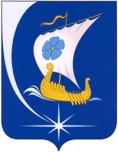 Администрация Пучежского муниципального районаИвановской областиП О С Т А Н О В Л Е Н И Еот  17.10.2017г.                                                                                                          № 565-пг.Пучеж№ п/пНаименование критериев отбора*Балл, присваиваемый в        соответствии скритерием отбора1.Дата представления предложения заинтересованными лицами:Присваивается в зависимости от количества дней, оставшихся до окончания приема предложений2.Размер финансового участия заинтересованных лиц в реализации мероприятий по благоустройству дворовой территории Размер финансового участия заинтересованных лиц в реализации мероприятий по благоустройству дворовой территории 2.Решение о финансовом участии заинтересованных лиц не принято 02.от 10% до 20%22.от 21% до 30%42.свыше 30% 33.Количество голосов заинтересованных лиц, проголосовавших за принятие решения по вопросам п.п. 3 п. 6 ПорядкаКоличество голосов заинтересованных лиц, проголосовавших за принятие решения по вопросам п.п. 3 п. 6 Порядка2/3       1Более чем 2/3, но менее 90%4Более 90%6ЗаказчикСобственник_________________________________________________________________№ п/пОтправитель (ФИО, наименование  адрес, телефон, адрес электронной почты отправителя замечания/предложения)Текст (часть текста), описание проекта, в отношении которого выносятся замечания/предложенияТекст замечания/предложенияТекст (часть текста), описание проекта с учетом вносимых замечаний/предложений12№ п/пОтправитель замечаний/предложенийСодержание замечаний/предложенийИнформация о принятии/отклонении замечаний/предложенийПричины отклонения замечаний/предложений